The Black Death reached Italy during the spring of 1348 causing deaths like never before recorded in history.  Within three years, close to 50% of Europe’s population had died.  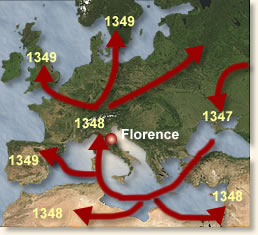 Three forms of the Black DeathBubonicSwellings on the neck, armpits, groinSized from an egg to an appleSpread by fleas on rats to humansLife expectancy up to a weekPneumonicAttacked the respiratory systemSpread by breathing the air of an infected personLife expectancy of one or two daysSepticemicAttacked the blood systemSpread by bite from infected rodent or insect OR from open wounds OR cough from infected personLife expectancy of 24 hoursSigns of inevitable deathIn the East, blood gushed from the orifices of the face – nose, eyes, ears, poresIn Europe, the swellings/tumors changed to black or purple spots spread all over the body